Промежуточная аттестация по изобразительному искусству в 4 классеРаздел 1. Спецификация итоговой работы по изобразительному искусству в 4 классе.Подходы к отбору содержания, разработке материалов проверочной работы. Задания, представленные в контрольно-измерительных материалах, составлены с опорой на планируемые предметные результаты по изобразительному искусству для учащихся,  заканчивающих начальную школу. В работе представлены задания базового и повышенного уровня.Структура итоговой работы. Итоговая контрольная работа по изобразительному искусству содержит задания базового уровня (Часть А) и повышенного уровня (Часть В) и творческое задание (Часть С).	Часть А содержит задания с выбором ответа.Часть В содержит задания с кратким ответом. Часть С – творческое задание.Время выполнения работы. На выполнение итоговой работы отводится 45 минут (учитывая инструктаж и подпись работы).Раздел 2. Кодификатор элементов содержания, предметных и метапредметных умений по изобразительному искусству в итоговой контрольной работе для 4 класса.Раздел 3. Инструкция для учащегося (зачитывается учителем).	Ребята! На выполнение контрольной работы по изобразительному искусству отводится 1 урок (45 минут). 													Подпишите полученные вами листочки с контрольной работой. 					Работа состоит из трёх частей. 									Часть А включает в себя 4 задания с выбором ответа. Прочитайте  внимательно задание и выберете и обозначьте правильный ответ. 									Часть В  это 1 задание на работу с текстом. Прочитай текст и письменно ответь на вопросы к нему.															Если 	допустил ошибку (Часть А или В), зачеркни неправильный ответ и подпиши правильный. 													Часть С - это творческое задание на создание орнамента. Внимательно прочитай задание. Выбери сам  то, с помощью чего ты будешь изображать орнамент (карандаши или краски).		После выполнения работы сдаются учителю или ассистенту.					Желаем успехов!Раздел 4. Инструкции для учителя по проведению и проверке итоговой контрольной работы по изобразительному искусству в 4 классе.1. Инструкция для учителя по проведению итоговой контрольной работы по изобразительному искусству в 4 классе.	Этапы проведения работы:Инструктаж учащихся – 1 минута.Выполнение работы – 40 минут.Работа состоит из трёх частей.	Часть А содержит задания с выбором ответа.					Часть В содержит задания с кратким ответом. 					       Часть С – творческое задание.		2. Инструкция для учителя по проверке проверочной работы.	Оценивать выполненные задания контрольной работы рекомендуется в соответствии с «Таблицей правильных ответов для части А и В» (Таблица 1)  и «Критерии оценки заданий части С» (Таблица 2).После проверки работ заполняется матрица «Результаты итоговой работы по изобразительному искусству в 4 классе» (Таблица 3), выводится общая сумма баллов, которая переводится в оценку по рекомендуемой шкале оценивания:11-12 б «5», 8-10 б «4», 5-7 б «3», менее 5 баллов «2».Таблица 1. Таблица правильных ответов:Таблица 2.  Проверка заданий части С.Таблица 3. Сводная таблица результатов.Итоговая контрольная работа по изобразительному искусству учени__ 4 класса ______________________________________________А-1 Рассмотри репродукцию, определи, к какому виду изобразительного искусства она относится. 												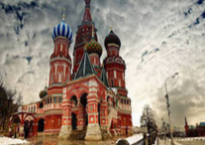 А) живопись	Б) скульптураВ) архитектураГ) декоративно-прикладное искусствоА-2 Рассмотри репродукцию, определи, к какому жанру изобразительного искусства она относится.								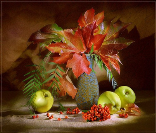 		А) пейзаж								Б) портрет								В) натюрморт							Г) анималистическийА-3Определи,к какому виду народного промысла относится данное изображение.	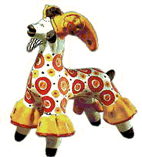 		А) хохлома										Б) гжель										В) жостово										Г) дымка	А-4 Рассмотри репродукцию Т.Н. Яблонской   «Хлеб». Определи, какие цвета  преобладают в картине.																																		А) тёплые																	 Б) холодные	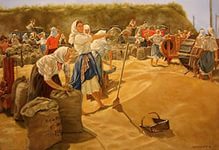 Прочитай текс и ответь на вопросы к нему.	Саврасов Алексей Кондратьевич (1830-1897) – русский художник–передвижник, мастер пейзажной живописи, преподаватель. Родился в Москве, в купеческой семье.  Ещё ребёнком писал акварели, которые москвичи с охотой покупали. В 1844 году вопреки воле отца поступил в московское училище живописи, ваяния и зодчества, которое закончил в 1850 году. В 1854 году за полотна «Вид в окрестностях Ораниенбаума» и «Морской берег в окрестностях Ораниенбаума» Саврасов получил звание академика. В 1857 году был назначен преподавателем пейзажного класса московского училища живописи, ваяния и зодчества. Центральным произведением Саврасова, благодаря которому он занял одно из ведущих мест в истории русского искусства, стала картина «Грачи прилетели», в которой художник сумел передать настроение наступающей весны, обновления природы, ожидания перемен. Полотна Саврасова многообразны по передаче состояния природы, колориту и настроению, но в них всегда ощущается восхищение, любовь и трепетное отношение к красоте родного края.  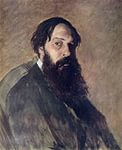 В-1 О каком художнике говорится в тексте? _____________________________________В-2 Кем работал художник в училище живописи? ________________________________В-3 В каком жанре работал художник? _________________________________________С-1Изобрази растительный орнамент внутри данной фигуры.Элементы содержанияПроверяемые результаты обученияПроверяемые результаты обученияЗаданиеПланируемое время выполнения (в минутах)БаллыЭлементы содержанияПредметныеМетапредметныеЗаданиеПланируемое время выполнения (в минутах)Баллы1. Восприятие искусства. Виды и жанры художественной деятельности.1. Определять виды художественной деятельности.А-1211. Восприятие искусства. Виды и жанры художественной деятельности.2. Определять жанр изобразительного искусства.А-2211. Восприятие искусства. Виды и жанры художественной деятельности.3. Определять вид народного промысла.А-3212. Художник и искусство. 4. Отвечать на вопросы к тексту.1. Извлекать необходимую информацию из сплошного текста.В-1633. Язык изобразительного искусства.5. Различать тёплые и холодные цвета.А-4213. Язык изобразительного искусства.6. Использовать выразительные средства изобразительного искусства: композицию, форму, ритм, линию, цвет.2. Принимать и сохранять учебную задачу (Р.)3. Самостоятельно организовывать свою художественно-творческую деятельность (Р.)4. Выбирать необходимые средства для реализации художественного замысла (Р.)С-13053. Язык изобразительного искусства.7. Использовать декоративные элементы, геометрически е и растительные узоры для создания орнамента. 2. Принимать и сохранять учебную задачу (Р.)3. Самостоятельно организовывать свою художественно-творческую деятельность (Р.)4. Выбирать необходимые средства для реализации художественного замысла (Р.)С-1305Итого:Итого:Итого:Итого:12№ заданияВариант А-1ВА-2ВА-3ГА-4АВ-1Саврасов Алексей КондратьевичВ-2Преподаватель пейзажного класса.В-3Пейзаж.№ заданияКритерии оценки задания части В.БаллыС-1Изображён растительный (или геометрический) орнамент в зависимости от варианта задания.1С-1Наличие ритмического чередования элементов орнамента. 1С-1Наличие симметрии в орнаменте.1С-1Проработка цвета орнамента.1С-1Проработка фона орнамента.1Итого:Итого:5 баллов№Фамилия, имяЧасть АЧасть АЧасть АЧасть АЧасть ВЧасть ВЧасть ВЧасть СЧасть СЧасть СЧасть СЧасть Сбаллырезультат№Фамилия, имяА1А2А3А4В1В2В312345баллырезультат